Evaluación de Matemática “Inicio en el álgebra”Sexto Básico 2020Nombre: _________________________________________Fecha: _____Curso: _______Puntaje Ideal: 17 puntos / Puntaje Obtenido: _______	Nota. _____________________Objetivo de Aprendizaje: “Representar algebraicamente el cálculo del área de un rectángulo”.Une cada enunciado escrito en lenguaje natural con su respectivo lenguaje algebraico.                                               (2 puntos cada una, 8 puntos en total).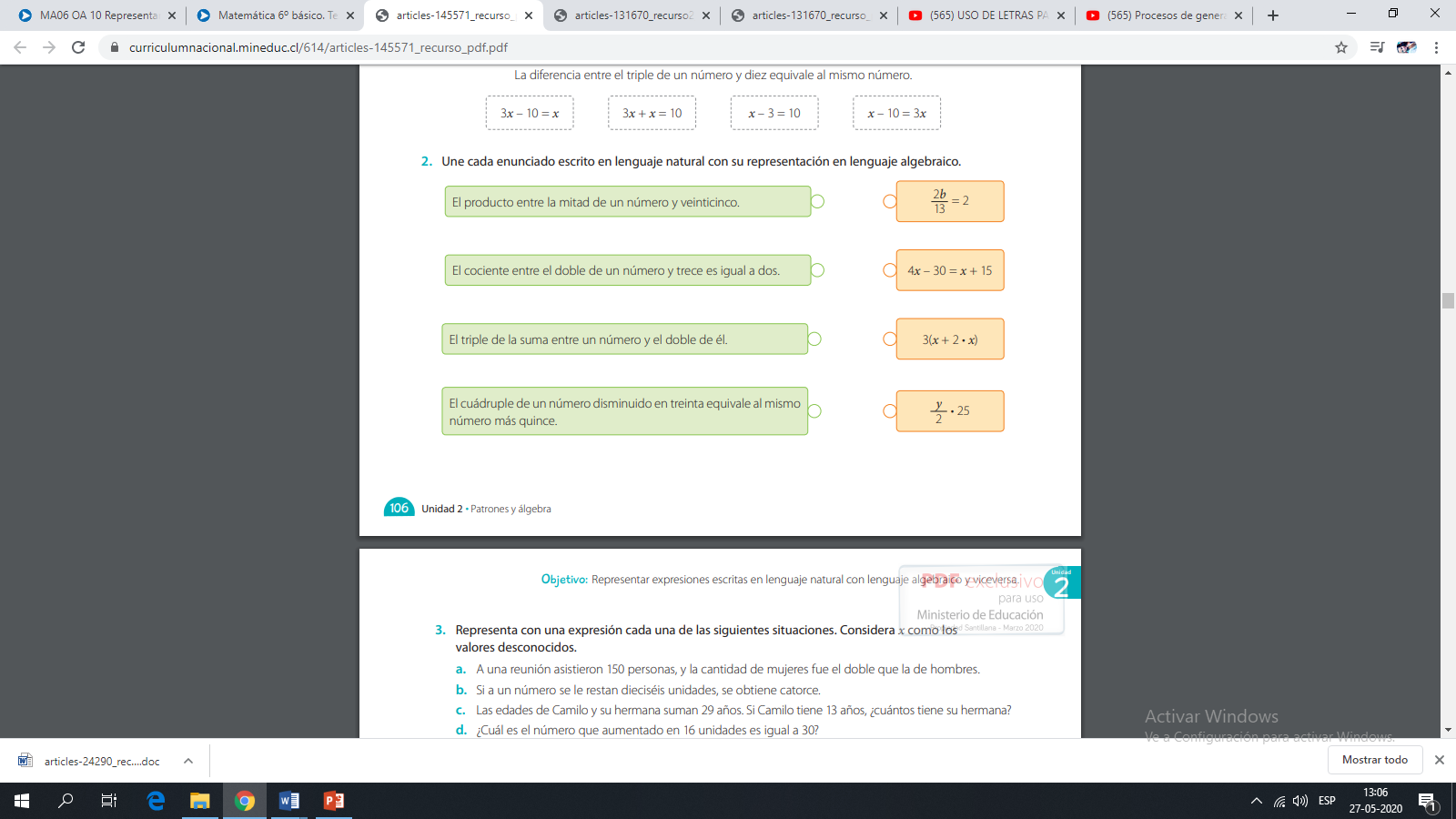 formula en lenguaje algebraico que permita calcular el área de los tres rectángulos, para luego obtener su resultado. (9 puntos en total)Largo (cm)Ancho (cm)Área Formula en lenguajeAlgebraico.